Kính gửi: Công đoàn cấp trên cơ sở, Công đoàn cơ sở trực thuộcCông đoàn Công Thương Việt NamThực hiện Công văn số 667/TLĐ ngày 08/5/2017 của Tổng Liên đoàn Lao động Việt Nam về việc tổ chức các hoạt động “Tháng hành động vì môi trường” hưởng ứng Ngày Môi trường thế giới 5 tháng 6 năm 2017 với chủ đề “Sống hài hòa với thiên nhiên”, Công đoàn Công Thương Việt Nam đề nghị các cấp công đoàn trong Ngành phối hợp với chuyên môn đồng cấp tổ chức các hoạt động hưởng ứng trong thời gian từ nay đến hết tháng 7 năm 2017, trong đó tập trung vào những hoạt động cụ thể sau:1. Tổ chức tuyên truyền về “Tháng hành động vì môi trường” hưởng ứng Ngày Môi trường Thế giới 5 tháng 6 năm 2017 một cách thiết thực, hiệu quả, có tính lan tỏa cao, mang lại lợi ích thiết thực cho cộng đồng, đoàn viên công đoàn và người lao động.2. Tổ chức các hoạt động có sự tham gia trực tiếp của đoàn viên công đoàn, người lao động như: phổ biến pháp luật nhằm nâng cao năng lực giám sát, phản biện và tham vấn của tổ chức công đoàn đối với hoạt động bảo vệ môi trường; huy động cán bộ, đoàn viên công đoàn và người lao động tham gia bảo vệ môi trường và thích ứng với biến đổi khí hậu; ra quân làm vệ sinh môi trường, thu gom xử lý chất thải, rác thải; tổ chức tập huấn phổ biến kiến thức về môi trường, lối sống xanh, tiết kiệm năng lượng, sử dụng bền vững hệ sinh thái và tài nguyên đa dạng sinh học; trồng cây xanh;…3. Tổ chức hoạt động phổ biến, giới thiệu các mô hình tiên tiến về bảo vệ tài nguyên thiên nhiên và môi trường; khuyến khích, hỗ trợ và tạo điều kiện cho các hoạt động bảo vệ môi trường của tổ chức công đoàn và người lao động.Kết thúc “Tháng hành động vì môi trường”, Công đoàn Công Thương Việt Nam đề nghị công đoàn cấp trên cơ sở, công đoàn cơ sở trực thuộc tổng hợp các hoạt động đã triển khai và gửi báo cáo kết quả thực hiện (mẫu báo cáo kèm theo) về Công đoàn Công Thương Việt Nam (Ban Tuyên giáo) trước ngày 30/7/2017.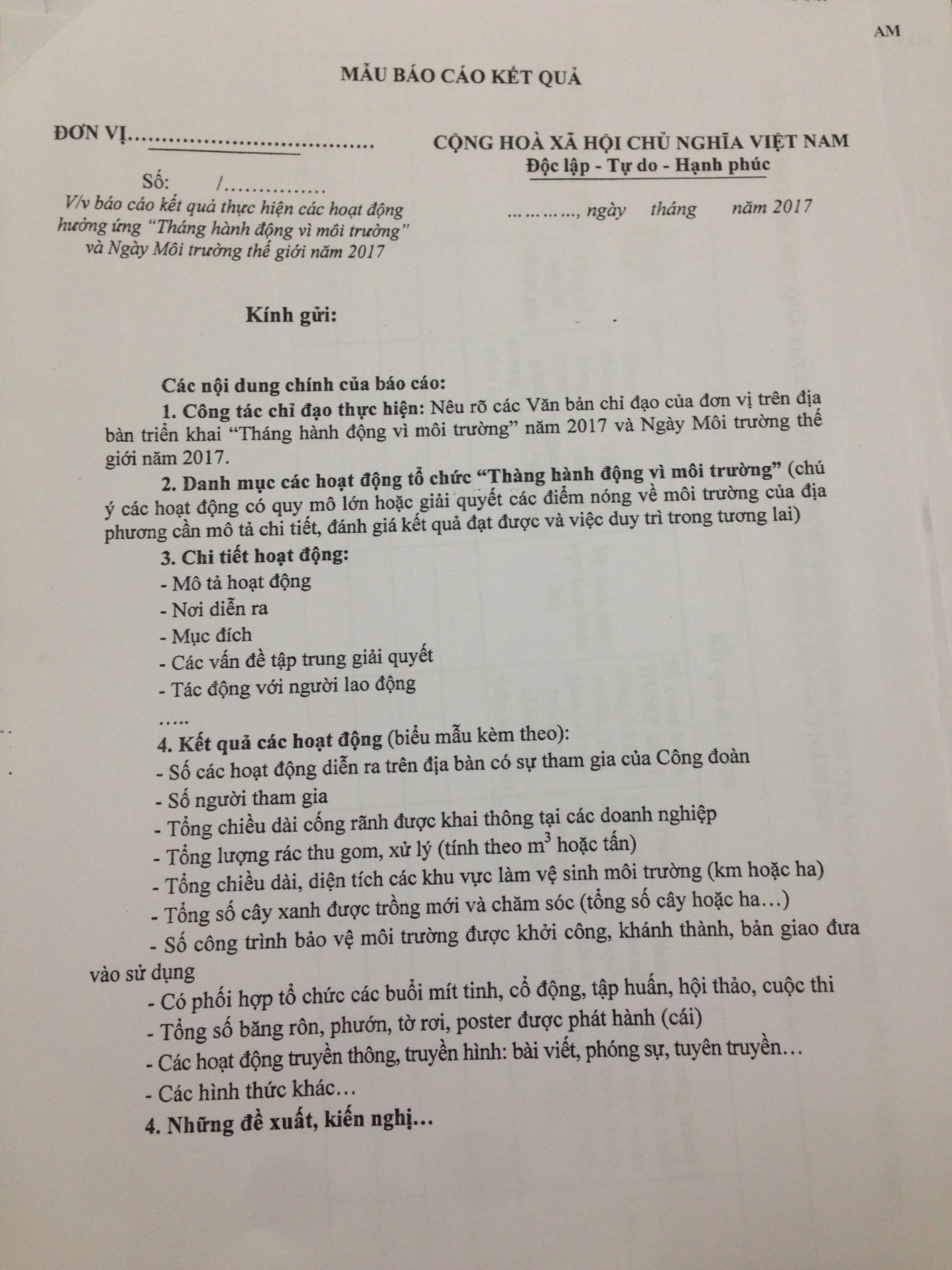 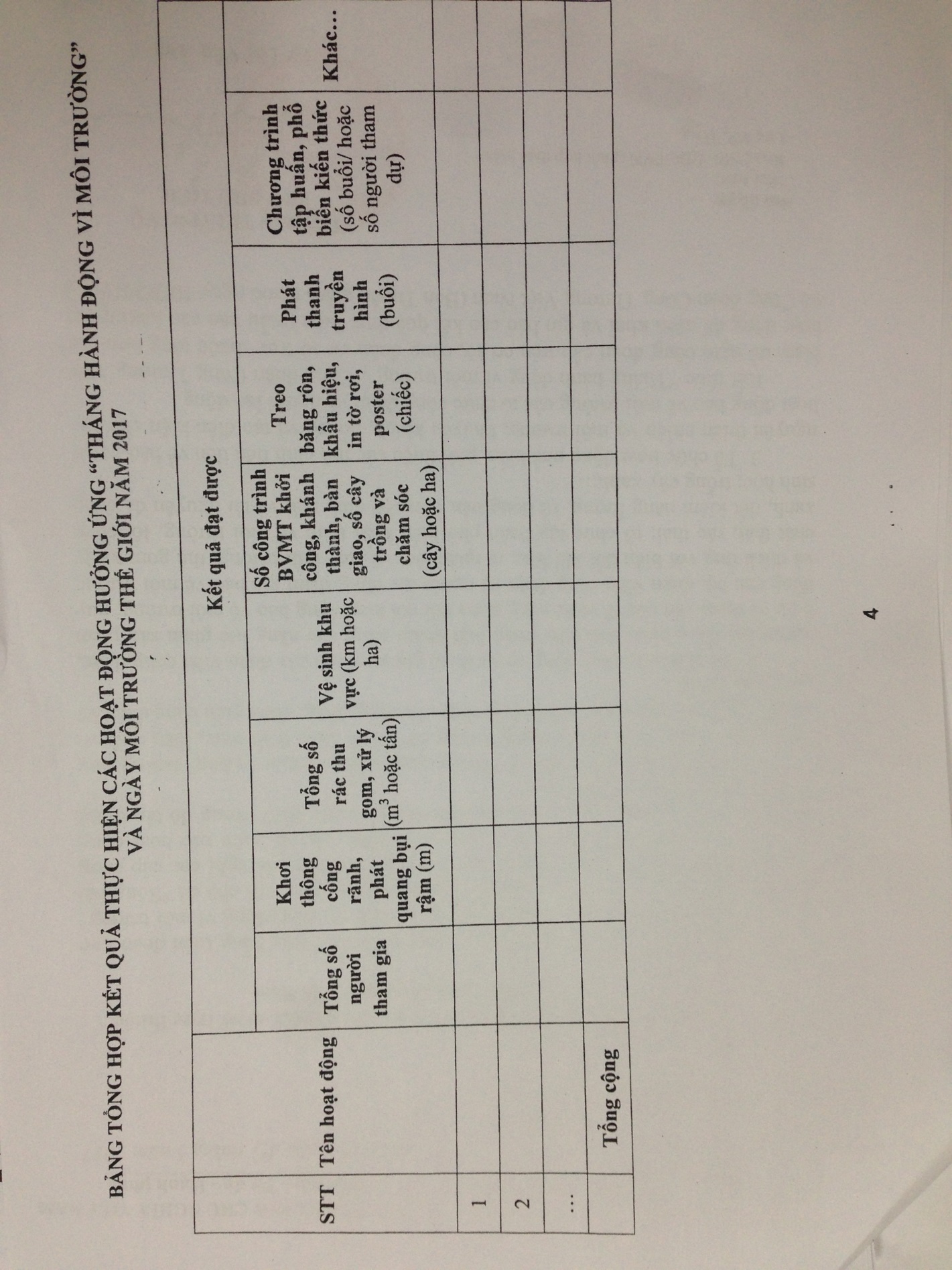 TỔNG LIÊN ĐOÀN LAO ĐỘNG VIỆT NAM
CÔNG ĐOÀN CÔNG THƯƠNG VIỆT NAMTỔNG LIÊN ĐOÀN LAO ĐỘNG VIỆT NAM
CÔNG ĐOÀN CÔNG THƯƠNG VIỆT NAMTỔNG LIÊN ĐOÀN LAO ĐỘNG VIỆT NAM
CÔNG ĐOÀN CÔNG THƯƠNG VIỆT NAMCỘNG HÒA XÃ HỘI CHỦ NGHĨA VIỆT NAM
Độc lập - Tự do - Hạnh phúcCỘNG HÒA XÃ HỘI CHỦ NGHĨA VIỆT NAM
Độc lập - Tự do - Hạnh phúcSố: 155/CĐCTV/v tổ chức các hoạt động “Tháng hành động vì môi trường” hưởng ứng Ngày Môi trường thế giới 5 tháng 6 năm 2017 Hà Nội, ngày 15 tháng 5 năm 2017 Hà Nội, ngày 15 tháng 5 năm 2017 
Nơi nhận:
- Như trên;- Ban CSPL CĐCTVN (phối hợp thực hiện);- Lưu VP, TG.TM. BAN THƯỜNG VỤ
PHÓ CHỦ TỊCH


Tạ Thị Vân Anh